Processo nº     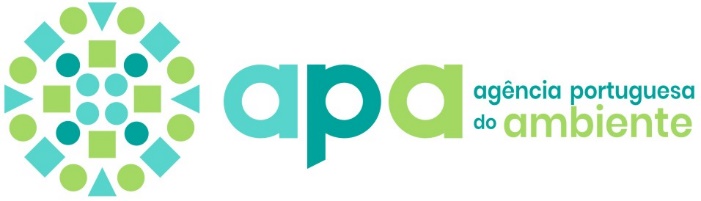 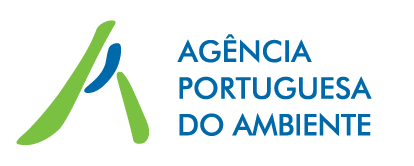 PEDIDO DE REGISTO DE PRÁTICA  I - Identificação do titular  Nome ou designação social do titular:   Contribuinte nº :  Morada da sede social:  Localidade:    Código postal: - Endereço de correio eletrónico do titular:  Telefone :    Fax :  Distrito:     Concelho:        Região:  Nome do Representante legal: Endereço eletrónico do representante legal:   II - Identificação do local onde pretende realizar a prática Morada:  Localidade: Código postal:  -  Telefone :   Fax:   Distrito:     Concelho:     Região: Inscrição do estabelecimento no SILIAMB:             Estabelecimento existente              Estabelecimento novo – Efetuar inscrição do estabelecimento em:https://siliamb.apambiente.pt/ Código APA:    III - Objeto do presente pedido    A	Primeiro registo 	    B	Alteração de registo anterior  Indicá-lo:   IV – Prática a desenvolver 1. Realização de exposições médicas envolvendo:    A   Operação de equipamentos de radiodiagnóstico em medicina dentária:                      Radiologia dentária intraoral                          Ortopantomografia                                 CBCT                                         B   Operação de equipamento de densitometria óssea  2. Outra:    D   Outra       Identificá-la:	  V – Justificação da práticaA. Descrever a justificação para a prática a realizar, tendo em conta, nos termos do artigo 18º do DL 108/2018, a exposição ocupacional e a exposição do público associadas:     A prática envolve a exposição de pacientes a radiações ionizantes, para efeitos do seu diagnóstico médico. A radiação ionizante tem efeitos comprovados para a saúde, que podem constituir um risco. Tendo em conta as doses de radiação previstas, para os próprios pacientes, para os profissionais envolvidos e para membros do público, não é expectável que o detrimento provocado pela realização da prática seja superior aos benefícios que advêm da realização do diagnóstico médico pretendido. Por serem previstos benefícios diretos para os indivíduos e para a sociedade, face ao detrimento provocado, a prática é considerada justificada.     Outra (descrever):       (anexar documento devidamente identificado em caso de espaço insuficiente) B. No caso de a prática envolver exposições médicas, descrever os procedimentos a adotar para justificação das exposições individuais, nos termos dos artigos 18º e 96º do DL 108/2018:(anexar documento devidamente identificado em caso de espaço insuficiente)  VI – Limites operacionais e condições de funcionamento da instalação(repetir para cada fonte de radiação abrangida pelo pedido de registo) A. Dados da fonte de radiação:     Tipo:            Marca:       Modelo:      	     
     
 B.  Características:      Nº de série:                kV:           mA:       C. Número de exposições por semana:       D. Carga de trabalho semanal máxima (mAxmin/semana):       E. Descrição de outras fontes de radiação presentes na instalação e não abrangidas pelo presente pedido:        VII - Responsável pela proteção radiológica Nome:       Número de cartão de cidadão:       Qualificações:         Habilitações literárias:               Certificado de Qualificação Profissional em Proteção Radiológica nº              Nível de qualificação: Caso o RPR não possua ainda o nível de qualificação necessário, indicar:         Qualificação alternativa que já possui:                Designação do curso de formação frequentado:                      Entidade formadora:      (anexar cópia do Programa de formação detalhado, com carga horária)         Data prevista para obtenção do nível 1 ou 2 de qualificação:       Tipo de vínculo ao titular:                 Quadro da entidade                 Externo  Número de horas por semana:      VIII – Características de conceção da instalação e das fontes de radiaçãoA – Barreiras de proteçãoO titular declara, no exercício da sua responsabilidade pela segurança radiológica prevista no artigo 8º do DL 108/2018, que: O local de realização da prática é dotado de barreiras de proteção cumprem com os requisitos de blindagem necessários para a fonte de radiação acima indicada e para as condições operacionais descritas na secção VI. O local de utilização da fonte de radiação se encontra sinalizado.Anexar uma planta do local de realização da prática indicando todos os elementos referidos abaixo:A planta ou esquema deve conter a identificação das distâncias relevantes e, especificamente:Localização da ampôla de raios-X na sala, indicando a posição do foco;Espessuras e materiais das barreiras de proteção;Localização do paciente na sala;Classificação das zonas (Pública, Vigiada, Controlada);Identificação dos pontos de sinalética de radiações e de sinalização luminosa existentes;Localização do “ponto de disparo”, quando aplicável. B – Profissionais afetos à prática(adicionar tabela em anexo, se o espaço for insuficiente)Monitorização individualVigilância da saúdePreencher conforme aplicável:                                   						                      Número total de trabalhadores do titular:     	 Serviço interno de saúde do trabalho Serviço externo de saúde do trabalhoEspecialista em física médicaO titular declara, no exercício da sua responsabilidade pela segurança radiológica prevista no artigo 8º do DL 108/2018, que: A prática será acompanhada por um especialista em física médica, sendo assegurado um nível de envolvimento compatível com a publicação RP174 da Comissão Europeia.C – Equipamento de Proteção IndividualEspecificar o equipamento de proteção individual existente:D – Critérios de aceitabilidadeO titular declara, no exercício da sua responsabilidade pela segurança radiológica prevista no artigo 8º do DL 108/2018, que: Para a prática que envolve exposições médicas, foram realizados testes de aceitação à fonte de radiação antes da primeira exposição em pacientes e a mesma cumpre com os critérios de aceitabilidade especificados para a prática.E – Garantia da qualidadeO titular declara, no exercício da sua responsabilidade pela segurança radiológica prevista no artigo 8º do DL 108/2018, que: Foi estabelecido um programa de garantia da qualidade que inclui a verificação periódica do desempenho da fonte de radiação e da manutenção dos critérios de aceitabilidade da prática.F – Programa de proteção radiológicaO titular declara, no exercício da sua responsabilidade pela segurança radiológica prevista no artigo 8º do DL 108/2018, que: Foi estabelecido um programa de proteção radiológica em conformidade com o artigo 26º do DL nº 108/2018.G – Plano de emergência internoO titular declara, no exercício da sua responsabilidade pela segurança radiológica prevista no artigo 8º do DL 108/2018, que: Foi estabelecido um plano de emergência interno em conformidade com o anexo VI do DL nº 108/2018.H – Protocolos escritos (para práticas que envolvem exposições médicas)O titular declara, no exercício da sua responsabilidade pela segurança radiológica prevista no artigo 8º do DL 108/2018, que: Foram estabelecidos protocolos escritos para a execução das exposições, nos termos dos artigos 102º e 106º do DL 108/2018, que incluem procedimentos para proteção especial durante a gravidez.  IX - Declaração do titularDeclaro que as informações contidas no presente impresso correspondem à verdade e não omitem qualquer informação, estando à disposição da APA para prestar os esclarecimentos adicionais que nos forem solicitados.Data:                                                                  Assinatura e carimboNOTAS:Deverá remeter o formulário preenchido e os elementos necessários à APA por correio ou através do endereço eletrónico: radiacao@apambiente.pt. A dimensão dos anexos enviados por email não deve exceder 10 MB. Caso pretenda submeter anexos com dimensão superior a 10 MB, deverá utilizar um serviço de partilha de ficheiros, para assegurar que os mesmos sejam recebidos pela APA.Nome do médico responsável pela realização das exposições:Número de BI/CC:Especialidade:Número de cédula profissional:NomeNúmero de BI/CCFunções Categoria(A/B/Público)Monitorizado(Sim/Não)Tipo de monitorização(Individual/ Extremidades/ Área)Tipo de dosímetro(TLD/Película)Vínculo laboral(Quadro da entidade/Externo)É trabalhador exposto noutras entidades?(Sim/Não)Aptidão para o trabalho(Apto/Não apto//Condicionado – Data)Ficha de aptidão emitida pelo serviço abaixo indicado?(Sim/Não)Empresa de dosimetria contratada:Diretor Clínico (Médico do trabalho responsável):Qualificação do médico do trabalho para o exercício:(escolher a opção adequada) Especialista em Medicina do Trabalho; cédula nº      Curso de Medicina do Trabalho finalizado até 2000; cédula nº       Autorização para exercício anterior a 1970 nº      ; cédula nº      Nome ou designação social da empresa prestadora:NIF/NIPC:Número de Processo de Autorização (PA):Equipamento de proteção individualEquivalência de Pb (mm)Avental de chumbo Protetor da tiróide Protetor das gónadas Escudo submandibular Anteparo móvel Outro Para equipamento de radiologia dentária intraoral: Equipamento fixo Equipamento móvelFundamentação para a utilização de equipamento móvel:Contacto telefónico 24hNome